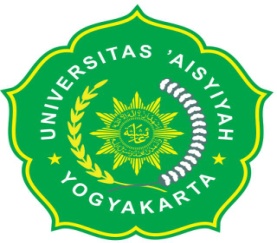 UNIVERSITAS ‘AISYIYAH YOGYAKARTAUJIAN TENGAH SEMESTER GANJIL T.A. 2020/2021Buatlah uraian tentang sejarah Jurnalistik Investigasi di Indonesia dan luar negeri.Jelaskan tentang ciri-ciri dalam Jurnalitik Investigasi.Mengapa riset diperlukan dalam proses kerja Jurnalistik Investigasi.Mengapa dalam Jurnalistik Investigasi perlu memperhatikan Etika dan Hukum?Buatlah sebuah struktur untuk membuat laporan investigasi yang terdiri: judul, latar belakang, rumusan masalah, hipotesis, nara sumber, sumber data (dokumen/statistik/literatur, dll.).CATATANJawaban dikirim via email ke subagiomw@unisayogya.ac.id, file jawaban iberi nama sbb:ETIKA(Spasi)3DIGITNIMTERAKHIR(Spasi)NAMA(Spasi)UTSLembar jawaban diberi identitas diri: nama, NIM, hari/tanggal UTS, nama makul, tandatangan.Mata KuliahJURNALISTIK INVESTIGASI Program StudiKomunikasiSemesterV/GANJIL 2020-2021 Dosen PengujiDrs. Subagio, M.A.